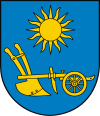 ANALIZA STANU GOSPODARKI ODPADAMI KOMUNALNYMI 
W MIEŚCIE USTROŃ 
ZA 2015 ROKUSTROŃ 2016Cel opracowaniaAnaliza stanu gospodarki odpadami ma na celu weryfikację możliwości technicznych i organizacyjnych Miasta Ustroń w zakresie możliwości  przetwarzania zmieszanych odpadów komunalnych, odpadów ulegających biodegradacji oraz pozostałości z sortowania a także potrzeb inwestycyjnych, kosztów systemu gospodarki odpadami komunalnymi. Ma także dostarczyć informacji o liczbie mieszkańców, liczbie właścicieli nieruchomości, którzy nie wykonują obowiązków określonych w ustawie, a także ilości odpadów komunalnych wytwarzanych na terenie gminy, a w szczególności zmieszanych odpadów komunalnych, odpadów zielonych oraz pozostałości z sortowania przeznaczonych do składowania.Zagadnienia ogólneZasady funkcjonowania systemu gospodarowania odpadami komunalnymi określają następujące uchwały:Uchwała Nr XXV/282/2012 Rady Miasta Ustroń z dnia 25 października 2012 r. 
w sprawie odbierania odpadów komunalnych od właścicieli nieruchomości, na których nie zamieszkują mieszkańcy, a powstają odpady komunalne,Uchwała Nr XXVI/295/2012 Rady Miasta Ustroń z dnia 29 listopada 2012 r. 
w sprawie metody ustalenia opłaty za gospodarowanie odpadami komunalnymi oraz stawki opłat,Uchwała Nr XXXVIII/415/2013 Rady Miasta Ustroń z dnia 28 listopada 2013 r. 
w sprawie terminu, częstotliwości i trybu uiszczania opłaty za gospodarowanie odpadami komunalnymi,Uchwała Nr L/540/2014 Rady Miasta Ustroń z dnia 30 października 2014 r. 
w sprawie ustalenia wzoru deklaracji o wysokości opłaty za gospodarowanie odpadami komunalnymi składanej przez właścicieli nieruchomości położonych na terenie Miasta Ustroń,Uchwała Nr XXVI/298/2012 Rady Miasta Ustroń z dnia 29 listopada 2012 r. 
w sprawie wyboru sposobu i formy prowadzenia gospodarki komunalnej w zakresie utworzenia i prowadzenia punktu selektywnego zbierania odpadów komunalnych,Uchwała Nr XXVII/313/2012 Rady Miasta Ustroń z dnia 20 grudnia 2012 r. 
w sprawie przyjęcia Regulaminu utrzymania czystości i porządku na terenie Miasta Ustroń,Uchwała Nr XXX/337/2013 Rady Miasta Ustroń z dnia 28 marca 2013 r. 
w sprawie szczegółowego sposobu i zakresu świadczenia usług w zakresie odbierania odpadów komunalnych od właścicieli nieruchomości 
i zagospodarowania tych odpadów w zamian za uiszczoną opłatę.Zakres opracowaniaNiniejsza „Analiza stanu gospodarki odpadami komunalnymi w mieście Ustroń za 2015 r.” zawiera:Opis systemu gospodarowania odpadami na terenie Miasta Ustroń w 2015 r.Możliwości przetwarzania zmieszanych odpadów komunalnych, odpadów zielonych oraz pozostałości z sortowania odpadów komunalnych przeznaczonych do składowania.Potrzeby inwestycyjne związane z gospodarowaniem odpadami komunalnymi.Koszty poniesione w związku z odbieraniem, odzyskiem, recyklingiem 
i unieszkodliwianiem odpadów komunalnych.Liczbę mieszkańców objętych systemem gospodarki odpadami komunalnymi na terenie Miasta Ustroń w 2015 r.Ilość zebranych oraz wytworzonych odpadów na terenie Miasta Ustroń.System gospodarowania odpadamiSystemem gospodarowania odpadami komunalnymi zostały objęte wszystkie nieruchomości, na których zamieszkują mieszkańcy i niezamieszkałe, na których powstają odpady komunalne. Obowiązkiem każdego właściciela nieruchomości jest złożenie deklaracji o wysokości opłaty za gospodarowanie odpadami komunalnymi w terminie 14 dni od dnia zamieszkania na danej nieruchomości pierwszego mieszkańca lub powstania na danej nieruchomości odpadów komunalnych. W zamian za uiszczaną przez właścicieli nieruchomości opłatę za gospodarowanie odpadami komunalnymi gmina wyposaża nieruchomości w worki (niebieski na papier, zielony na szkło kolorowe, biały na szkło bezbarwne, żółty na tworzywa sztuczne, pomarańczowy na metale i opakowania wielomateriałowe, brązowy na odpady ulegające biodegradacji) służące do selektywnego zbierania odpadów komunalnych oraz odbiera z nieruchomości odpady niesegregowane (dwa razy w miesiącu) oraz segregowane (raz w miesiącu). Gmina przejmując obowiązek gospodarowania odpadami na swoim terenie została zobligowana do wyłonienia w drodze przetargu przedsiębiorcy, który będzie odbierał odpady komunalne ze wszystkich nieruchomości położonych na terenie Miasta. Przetarg na odbiór i zagospodarowanie odpadów komunalnych z nieruchomości położonych na terenie Miasta Ustroń w okresie od 01.01.2015 do 31.12.2015 r. został ogłoszony w dniu 19 lipca 2014 r.Przetarg na odbiór i zagospodarowanie odpadów komunalnych z terenu Miasta Ustroń od wszystkich właścicieli nieruchomości, na których zamieszkują mieszkańcy, oraz na których nie zamieszkują mieszkańcy, a powstają odpady komunalne wygrała Firma Przedsiębiorstwo Komunalne Spółka z o. o. z siedzibą w Ustroniu. Koszt odbioru 1 Mg zebranych, przetransportowanych i zagospodarowanych odpadów (segregowanych i niesegregowanych) wyniósł 313,20 zł brutto. Umowa 
z Wykonawcą została zawarta w dniu 6 października 2014 r.Możliwości przetwarzania zmieszanych odpadów komunalnych, odpadów zielonych oraz pozostałości z sortowania odpadów komunalnych przeznaczonych do składowania.Zgodnie z obowiązującymi przepisami  podmiot odbierający odpady komunalne od właścicieli nieruchomości obowiązany jest do przekazywania odebranych zmieszanych odpadów komunalnych, odpadów zielonych oraz pozostałości 
z sortowania odpadów komunalnych, przeznaczonych do składowania, wyłącznie do regionalnych instalacji do przetwarzania odpadów komunalnych.Na podstawie art. 20 ust. 7 ustawy z dnia 14 grudnia 2012 r. o odpadach (Dz. U. 
z 2013 poz.21 z póz. zm.), nakazuje się również, aby zmieszane odpady komunalne, pozostałości z sortowania odpadów komunalnych oraz pozostałości z procesu mechaniczno – biologicznego przetwarzania odpadów komunalnych, o ile są przeznaczone do składowania, a także odpady zielone, były przetwarzane na terenie regionu gospodarki odpadami komunalnymi, na których zostały wytworzone. Miasto Ustroń zgodnie z „Planem Gospodarki Odpadami dla Województwa Śląskiego 2014” należy do Regionu III.   Z terenu nieruchomości położonych w granicach Miasta Ustroń w 2015 roku zebrano łącznie 4737,5 Mg zmieszanych odpadów komunalnych. Odpady te w całości zostały poddane przetwarzaniu w procesach odzysku R12. Wszystkie zmieszane odpady komunalne z terenu Miasta Ustroń zostały przekazane do instalacji regionalnej  wskazanej w „Planie Gospodarki Odpadami dla Województwa Śląskiego 2014” prowadzonej przez Cofinco - Poland Sp. z o. o. z  w Katowicach ul. Graniczna 29.W 2015 roku z terenu Miasta Ustroń odebrano 800 Mg odpadów ulegających biodegradacji, które zostały przekazane do kompostowania do regionalnej instalacji BEST-EKO Sp. z o. o. w Żorach.Potrzeby inwestycyjne związane z gospodarowaniem odpadami komunalnymi.Miasto Ustroń nie posiadało w 2015 r. potrzeb w tym zakresie. Punkt Selektywnego Zbierania Odpadów Komunalnych prowadzony jest przez Przedsiębiorstwo Komunalne Sp. z o. o. z siedzibą w Ustroniu przy ul. Konopnickiej 40.Koszty poniesione w związku z odbieraniem, odzyskiem, recyklingiem 
i unieszkodliwianiem odpadów komunalnych.W poniższej tabeli przedstawiono wykaz kosztów poniesionych w związku 
z funkcjonowaniem systemu gospodarki odpadami, które zostały poniesione na terenie Miasta Ustroń w roku 2015 r.Liczba mieszkańców objęta systemem gospodarki odpadami komunalnymi na terenie Miasta Ustroń w 2015 r.Na terenie Miasta Ustroń zameldowanych było 15 423 mieszkańców (stan na dzień 31.12.2015 r.). W deklaracjach o wysokości opłaty za gospodarowanie odpadami komunalnymi, złożonych przez właścicieli nieruchomości ujętych zostało 13 673 mieszkańców (stan na dzień 31.12.2015 r.). Różnica w podanej liczbie mieszkańców wynika między innymi z tego iż wielu uczniów i studentów uczy się poza miejscem stałego zameldowania. Analogiczna sytuacja występuje u osób czynnych zawodowo, które ze względu na wykonywaną pracę przebywają poza terenem Miasta Ustroń. Na bieżąco prowadzone są działania mające na celu weryfikację danych zawartych w deklaracjach i sprawdzenie ich ze stanem faktycznym.Ilość odebranych odpadów na terenie Miasta Ustroń.Z terenu Miasta Ustroń w 2015 roku, zebrano oraz przyjęto w Punkcie Selektywnego Zbierania Odpadów Komunalnych łącznie 8311,6 Mg odpadów w tym:X. Osiągnięte poziomy recyklinguW roku 2015 poziom recyklingu, przygotowania do ponownego użycia następujących frakcji odpadów komunalnych: papieru, metali, tworzyw sztucznych i szkła wyniósł 18,7 %. Wymagany poziom dla roku 2015 został osiągnięty.W roku 2015 poziom ograniczenia masy odpadów komunalnych ulegających biodegradacji kierowanych do składowania wyniósł 0%. Wymagany poziom dla roku 2015 został osiągnięty.W roku 2015 poziom recyklingu, przygotowania do ponownego użycia 
i odzysku innymi metodami innych niż niebezpieczne odpadów budowlanych 
i rozbiórkowych wyniósł 98%. Wymagany poziom dla roku 2015 został osiągnięty.XI. Podsumowanie i wnioskiPrzeprowadzona analiza systemu gospodarowania odpadami komunalnymi na terenie Miasta Ustroń w 2015 r. pozwala na stwierdzenie iż system ten funkcjonuje w sposób prawidłowy. W analizowanym roku gmina osiągnęła wymagane ustawowo poziomy recyklingu i przygotowania do ponownego użycia następujących frakcji odpadów komunalnych: papieru, metali, tworzyw sztucznych i szkła oraz innych niż niebezpieczne odpadów budowlanych i rozbiórkowych.Sporządziła:								Zatwierdził:Natalia KowalikLp.NazwaKoszty [zł]1.Zakup usług związanych z odbiorem, transportem i zagospodarowaniem odpadów.2 328 268,962.Prowadzenie PSZOK        345 830,20    3.Koszty administracyjne w tym, wynagrodzenia pracowników131 300,00RAZEMRAZEM2 805 399,16Kod odebranych odpadówRodzaj odebranych odpadów Łączna masa odebranych odpadów [Mg]15 01 01Opakowania z papieru i tektury90,615 01 02Opakowania z tworzyw sztucznych69,015 01 04Opakowania z metali4,115 01 05Opakowania wielomateriałowe66,615 01 06Zmieszane odpady opakowaniowe102,815 01 07Opakowania ze szkła309,816 01 03Zużyte opony17,417 01 01Odpady betonu oraz gruz betonowy z rozbiórek i remontów1430,117 06 04Materiały izolacyjne inne niż wymienione w 17 06 01 i 17 06 0328,917 09 04Zmieszane odpady z budowy, remontów i demontażu inne niż wymienione w 17 09 01, 17 09 02 i 17 09 0329,920 01 23*Urządzenia zawierające freony0,820 01 27Farby, tusze, farby drukarskie, kleje, lepiszcze i żywice zawierające substancje niebezpieczne4,220 01 32Leki inne niż wymienione w 20 01 310,820 01 33Baterie i akumulatory łącznie z bateriami i akumulatorami wymienionymi w 16 06 01, 16 06 02 lub 16 06 03 oraz niesortowane baterie i akumulatory zawierające te baterie1,320 01 34Baterie i akumulatory inne niż wymienione w 
20 01  330,620 01 35*Zużyte urządzenia elektryczne i elektroniczne inne niż wymienione w 20 01 21, 20 01 23 zawierające niebezpieczne składniki9,820 01 36Zużyte urządzenia elektryczne i elektroniczne inne niż wymienione w 20 01 21, 20 01 23, 20 01 355,220 02 01Odpady ulegające biodegradacji800,020 03 01Niesegregowane (zmieszane) odpady komunalne4737,520 03 07Odpady wielkogabarytowe230,620 03 99Inne nie wymienione odpady (popiół)371,6RAZEMRAZEM8311,6